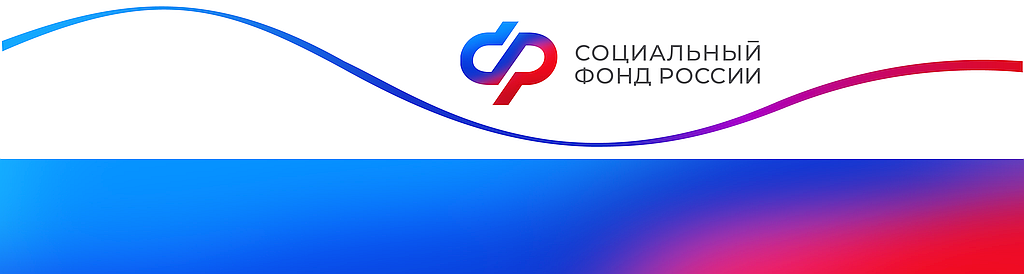 Отделение Фонда пенсионного и социального страхования РФпо Курской области        _________________________________________________________________       305000 г. Курск,                                                         телефон: (4712) 51–20–05 доб. 1201       ул. К. Зеленко, 5.                                                        Е-mail: pressa@46.sfr.gov.ruСотрудники Отделения Соцфонда по Курской области провели  уроки пенсионной грамотности для 1000 курских школьников и студентов  В 2023 году Отделение СФР по Курской области продолжило  реализацию программы по повышению пенсионной грамотности учащейся молодежи. В регионе проведено  37 уроков, лекций и Дней открытых дверей в клиентских службах Соцфонда. Цель проведения таких занятий и встреч  —  формирование у подрастающего поколения финансовой культуры, а также понимания личной ответственности за свое пенсионное будущее.Специалисты Фонда в простой и доступной форме рассказали ребятам интересные факты об истории создания и устройстве пенсионной системы в России, о том, какие существуют виды пенсий, каковы условия для их установления, почему нужно заботиться о будущей пенсии смолоду и получать «белую» зарплату, гарантирующую соблюдение пенсионных и социальных прав граждан. — Уроки пенсионной грамотности вызывают у молодежи неизменный интерес и имеют практическую пользу, — подчеркнула управляющий Отделением СФР по Курской области Жанна Демьяненко. — Например, учащимся рассказали, как через портал Госуслуг заказать выписку из индивидуального лицевого счета, в которой отражены пенсионные коэффициенты и стаж. Ребята, которые работали на летних каникулах,  получили эту выписку прямо на уроке. Теперь они знают о наличии у них первых пенсионных прав и будут внимательнее относиться к вопросу формирования будущей пенсии.Специально для встреч с молодежью Соцфонд ежегодно разрабатывает и издает учебное пособие «Все о будущей пенсии. Для учебы и жизни» с учётом последних изменений в законодательстве. Этот красочный буклет даёт ответы на вопросы: что  такое СНИЛС, какие электронные сервисы СФР существуют, что такое солидарная пенсионная система, а также помогает ребятам подготовиться к сдаче ЕГЭ по обществознанию.Школьники также могут самостоятельно проверить свои знания в области пенсионного и социального обеспечения. На сайте СФР в разделе "Школьникам о пенсии" (https://school.sfr.gov.ru.) есть занимательная игра-симулятор, помогающая разобраться в пенсионной формуле. Смоделировав жизненную ситуацию, можно узнать размер будущей пенсии, а также получить совет по совершенствованию знаний в области пенсионного и социального страхования.Программа по повышению пенсионной грамотности учащейся молодежи реализуется Социальным фондом России с 2011 года. За это время на уроках и лекциях пенсионной грамотности в Курской области побывало более 108 тысяч учащихся.